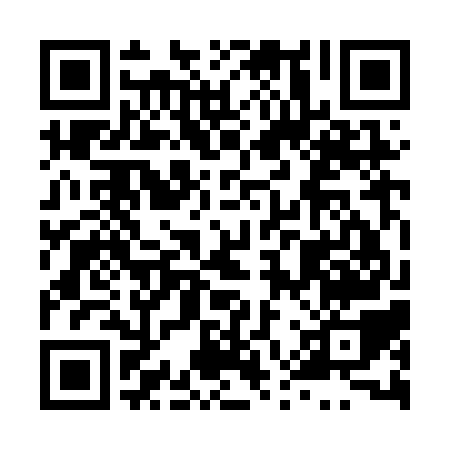 Prayer times for Maitbhanga, BangladeshWed 1 May 2024 - Fri 31 May 2024High Latitude Method: NonePrayer Calculation Method: University of Islamic SciencesAsar Calculation Method: ShafiPrayer times provided by https://www.salahtimes.comDateDayFajrSunriseDhuhrAsrMaghribIsha1Wed4:025:2211:513:146:217:412Thu4:015:2111:513:146:217:413Fri4:005:2011:513:146:227:424Sat4:005:2011:513:136:227:425Sun3:595:1911:513:136:237:436Mon3:585:1911:513:136:237:447Tue3:575:1811:513:126:237:448Wed3:565:1711:503:126:247:459Thu3:565:1711:503:126:247:4610Fri3:555:1611:503:126:257:4611Sat3:545:1611:503:116:257:4712Sun3:545:1511:503:116:267:4713Mon3:535:1511:503:116:267:4814Tue3:525:1411:503:116:277:4915Wed3:525:1411:503:106:277:4916Thu3:515:1411:503:106:277:5017Fri3:505:1311:503:106:287:5118Sat3:505:1311:503:106:287:5119Sun3:495:1211:503:096:297:5220Mon3:495:1211:513:096:297:5321Tue3:485:1211:513:096:307:5322Wed3:485:1111:513:096:307:5423Thu3:475:1111:513:096:317:5424Fri3:475:1111:513:096:317:5525Sat3:475:1111:513:096:327:5626Sun3:465:1011:513:086:327:5627Mon3:465:1011:513:086:327:5728Tue3:455:1011:513:086:337:5729Wed3:455:1011:513:086:337:5830Thu3:455:1011:523:086:347:5931Fri3:455:0911:523:086:347:59